TRƯỜNG THPT CHUYÊN NGUYỄN DU20 năm xây dựng, trưởng thành và phát triển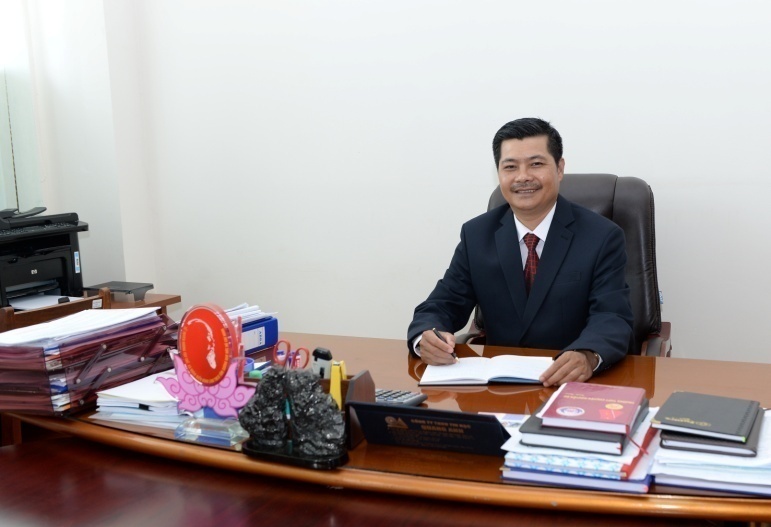 TRƯỜNG TRUNG HỌC PHỔ THÔNG CHUYÊN NGUYỄN DUNIỀM TỰ HÀO CỦA NGÀNH GIÁO DỤC VÀ ĐÀO TẠO ĐẮK LẮK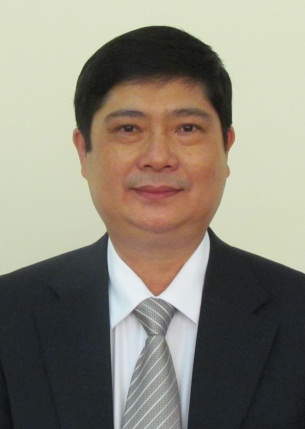 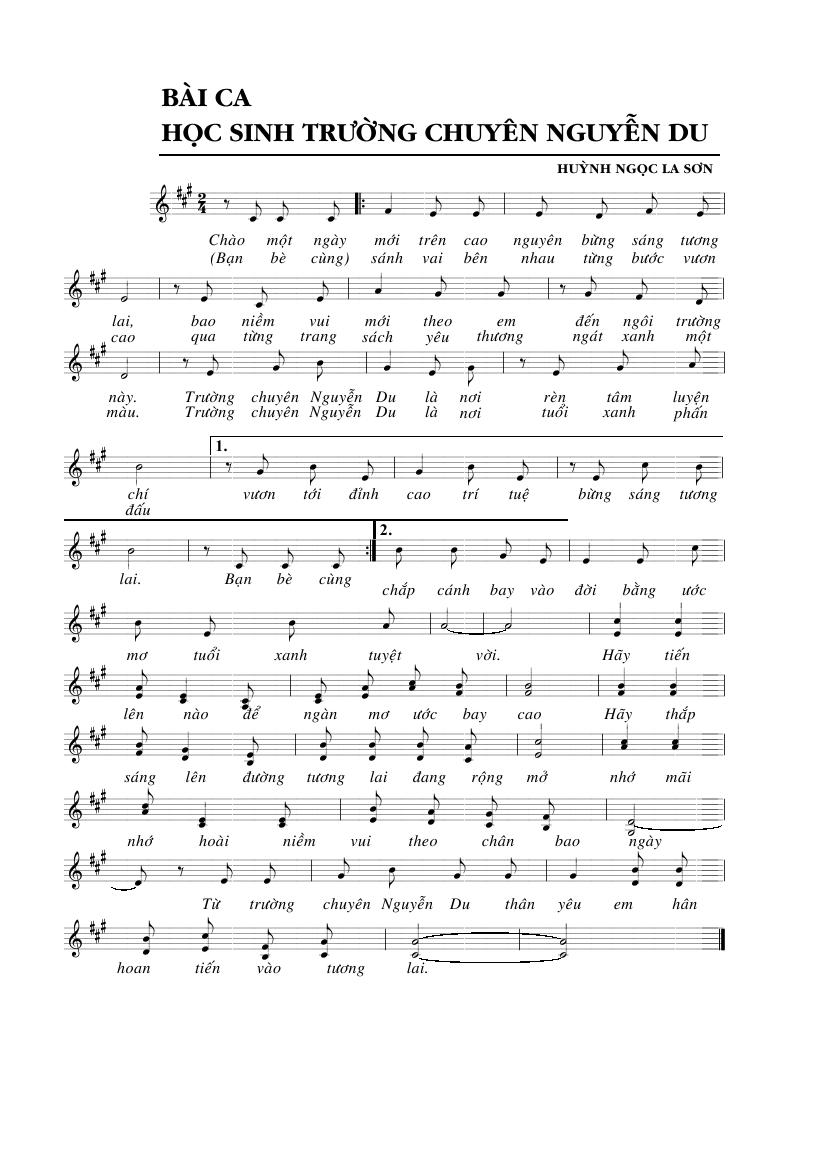 